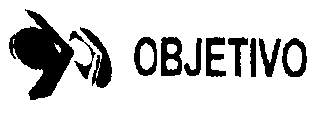 COLÉGIO GERAÇÃO OBJETIVOPLANO DE ESTUDOS – PERÍODO 10/11/2020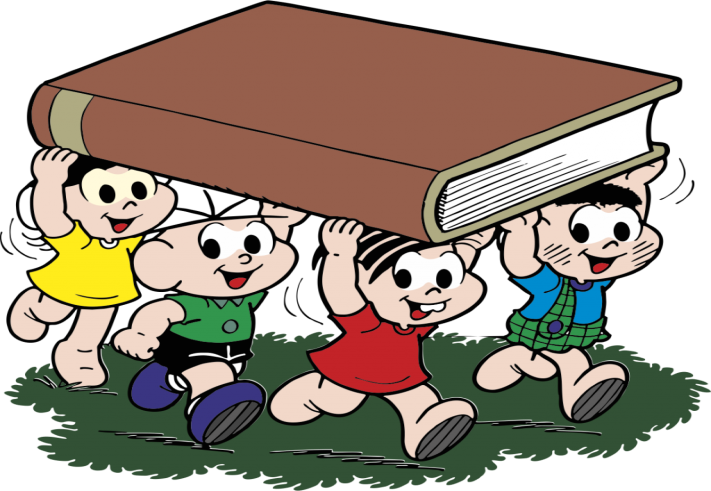 Corrigindo diálogo com o texto – págs. 79 a 83.Assistir a aula com as explicações acerca dos conteúdos. Acontecerá ao vivo no Google Meet, inclusive com as câmeras abertas.A resolução dos conteúdos ocorrerá ao vivo no Google Meet. Às correções ocorrerão no Google meet e será disponibilizada  no grupo da sala e Classroom, após às correções.Ao término das correções, postar no Classroom ou enviar no whatsappe.As atividades enviadas com atraso – terão menos nota.